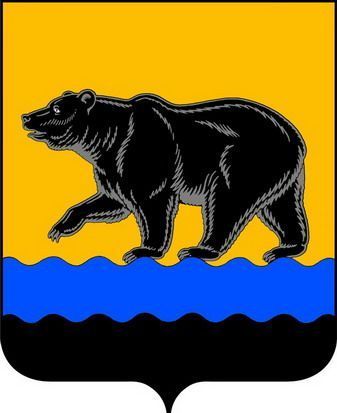 администрация города нефтеюганскаДЕПАРТАМЕНТ ФИНАНСОВадминистрации города нефтеюганскаприказ10.04.2024										       № 35-нпг.НефтеюганскО внесении изменений в приказ департамента финансов администрации города Нефтеюганска от 23.11.2015 № 155-нп «Об утверждении регламента взаимодействия главных распорядителей бюджетных средств города Нефтеюганска при формировании информации и документов для включения в реестр участников бюджетного процесса, а также юридических лиц, не являющихся участниками бюджетного процесса, и представления информации и документов в Управление Федерального казначейства по Ханты-Мансийскому автономному округу – Югре»В соответствии с приказом Министерства финансов Российской Федерации от 23.12.2014 № 163н «О Порядке формирования и ведения реестра участников бюджетного процесса, а также юридических лиц, не являющихся участниками бюджетного процесса», приказом Департамента финансов Ханты-Мансийского автономного округа – Югры от 10.09.2015 № 19-нп                              «Об утверждении Регламента взаимодействия исполнительных органов Ханты-Мансийского автономного округа – Югры при формировании информации               и документов для включения в реестр участников бюджетного процесса, а также юридических лиц, не являющихся участниками бюджетного процесса,                       и представления информации и документов в Управление Федерального казначейства по Ханты-Мансийскому автономному округу – Югре», в целях приведения муниципального правового акта в соответствие с законодательством Российской Федерации, приказываю:1.Внести в приказ департамента финансов администрации города Нефтеюганска от 23.11.2015 № 155-нп «Об утверждении регламента взаимодействия главных распорядителей бюджетных средств города Нефтеюганска при формировании информации и документов для включения в реестр участников бюджетного процесса, а также юридических лиц, не являющихся участниками бюджетного процесса, и представления информации и документов в Управление Федерального казначейства по Ханты-Мансийскому автономному округу – Югре» следующие изменения:1.1.В преамбуле слова «приказом департамента финансов Ханты-Мансийского автономного округа – Югры от 10.09.2015 № 19-нп «Об утверждении Регламента взаимодействия исполнительных органов государственной власти Ханты-Мансийского автономного округа – Югры при формировании информации и документов для включения в реестр участников бюджетного процесса, а также юридических лиц, не являющихся участниками бюджетного процесса, и представления информации и документов в Управление Федерального казначейства по Ханты-Мансийскому автономному округу – Югре» заменить словами «приказом Департамента финансов Ханты-Мансийского автономного округа – Югры от 10.09.2015 № 19-нп «Об утверждении Регламента взаимодействия исполнительных органов Ханты-Мансийского автономного округа - Югры при формировании информации и документов для включения в реестр участников бюджетного процесса, а также юридических лиц, не являющихся участниками бюджетного процесса, и представления информации и документов в Управление Федерального казначейства по Ханты-Мансийскому автономному округу – Югре».1.2.В приложении к приказу:1.2.1.В пункте 2 после слов «Управление Федерального казначейства по Ханты-Мансийскому автономному округу – Югре» дополнить словами                 «(отдел № 11)».1.2.2.Пункт 3 изложить в следующей редакции:«3.ГРБС представляют информацию и документы в Департамент финансов в отношении:а)участников бюджетного процесса:-главных распорядителей бюджетных средств города Нефтеюганска;-казенных учреждений города Нефтеюганска.б)юридических лиц, не являющихся участниками бюджетного процесса, получающих средства из бюджета города (далее – неучастники бюджетного процесса):-муниципальных бюджетных и автономных учреждений города Нефтеюганска;-муниципальных унитарных предприятий города Нефтеюганска;-неучастников бюджетного процесса, не являющихся муниципальными учреждениями и муниципальными унитарными предприятиями, получающих субсидии, бюджетные инвестиции из бюджета города Нефтеюганска и (или) открывающих лицевые счета в Департаменте финансов.».1.2.3.Пункт 5 изложить в следующей редакции:«5.Для формирования информации об участниках и неучастниках бюджетного процесса, необходимой для ввода в систему «Электронный бюджет», ГРБС представляет в Департамент финансов по находящимся в его ведении участниках и неучастниках бюджетного процесса заявку на включение (изменение) информации об участнике (неучастнике) бюджетного процесса в Сводный реестр, оформленную в соответствии с приложением 2 к настоящему Регламенту (далее - Заявка 2), с одновременным представлением документов на бумажном носителе в виде бумажных копий подлинников документов, заверенных соответствующим ГРБС, в составе:учредительного документа;выписки из ЕГРЮЛ;уведомления территориального органа Федеральной службы государственной статистики;иных документов, подтверждающих информацию, указанную в ЗаявкеБумажные копии подлинников документов, указанных в настоящем пункте и пункте 4 настоящего Регламента, должны быть представлены в виде единого пакета с пронумерованными листами, прошитого, заверенного соответствующим ГРБС.».1.2.4.В абзаце первом пункта 9 слова «не участниках» заменить словом «неучастниках».1.2.5.В пункте 10 слова «не участнике» заменить словом «неучастнике».1.3.Приложения 1–4 к Регламенту взаимодействия главных распорядителей бюджетных средств города Нефтеюганска при формировании информации и документов для включения в реестр участников бюджетного процесса, а также юридических лиц, не являющихся участниками бюджетного процесса, и представления информации и документов в Управление Федерального казначейства по Ханты-Мансийскому автономному округу – Югре изложить согласно приложениям 1– 4 к настоящему приказу.2.Обнародовать (опубликовать) приказ в газете «Здравствуйте, нефтеюганцы!».3.Департаменту по делам администрации города (Филинова Н.В.) разместить приказ на официальном сайте органов местного самоуправления города Нефтеюганска.4.Приказ вступает в силу после его официального опубликования.Директор департамента              	     			                     З.Ш.ШагиеваПриложение 1 к приказу департамента финансов администрации города от 10.04.2024 № 35-нпПриложение 1
к Регламенту взаимодействия главных распорядителей бюджетных средств города Нефтеюганска при формировании информации и документов для включения в реестр участников бюджетного процесса, а также юридических лиц, не являющихся участниками бюджетного процесса, и представления информации и документов в Управление Федерального казначейства по Ханты-Мансийскому автономному округу – ЮгреНА ВКЛЮЧЕНИЕ (ИЗМЕНЕНИЕ) ИНФОРМАЦИИ О ГЛАВНОМ РАСПОРЯДИТЕЛЕ БЮДЖЕТНЫХ СРЕДСТВ ГОРОДА НЕФТЕЮГАНСКА В РЕЕСТР УЧАСТНИКОВ БЮДЖЕТНОГО ПРОЦЕССА,  
А ТАКЖЕ ЮРИДИЧЕСКИХ ЛИЦ, НЕ ЯВЛЯЮЩИХСЯ УЧАСТНИКАМИ БЮДЖЕТНОГО ПРОЦЕССА                   Справочная информация:                   в графе 1 указывается наименование информации (реквизита), подлежащей указанию в соответствии с приложением № 1 к Порядку формирования и ведения реестра участников бюджетного процесса, а также юридических лиц, не являющихся участниками бюджетного процесса, утвержденному Приказом Минфина России от 23.12.2014 № 163н	в графе 2 указывается соответствующая графе 1 информация (реквизит)                   в графе 3 указывается соответствующий документ,  подтверждающий информацию (реквизит) указанную в графе 2                    в случае отсутствия информации для заполнения в графе 1 и графе 2 проставляется знак «Х»                  при внесении изменений в информацию (реквизит) в графе 1указывается только изменяемое наименование информации (реквизита)  и соответствующие этому данные в графе 2 и графе 3ЗАЯВКА № ___________НА ВКЛЮЧЕНИЕ (ИЗМЕНЕНИЕ) ИНФОРМАЦИИ ОБ УЧАСТНИКЕ (НЕУЧАСТНИКЕ) БЮДЖЕТНОГО ПРОЦЕССА В РЕЕСТР УЧАСТНИКОВ БЮДЖЕТНОГО ПРОЦЕССА, А ТАКЖЕ ЮРИДИЧЕСКИХ ЛИЦ, НЕ ЯВЛЯЮЩИХСЯ УЧАСТНИКАМИ БЮДЖЕТНОГО ПРОЦЕССА                 Справочная информация:                   в графе 1 указывается наименование информации (реквизита), подлежащей указанию в соответствии с приложением № 2 к Порядку формирования и ведения реестра участников бюджетного процесса, а также юридических лиц, не являющихся участниками бюджетного процесса, утвержденному Приказом Минфина России от 23.12.2014 № 163н	в графе 2 указывается соответствующая графе 1 информация (реквизит)                   в графе 3 указывается соответствующий документ,  подтверждающий информацию (реквизит),  указанную в графе 2                    в случае отсутствия информации для заполнения в графе 1 и графе 2 проставляется знак «Х»                  при внесении изменений в  информацию  (реквизит) в графе 1указывается только изменяемое наименование информации (реквизита) и соответствующие этому данные в графе 2 и графе 3Приложение 3к приказу департамента финансов администрации города от 10.04.2024 № 35-нпПриложение 3
к Регламенту взаимодействия главных распорядителей бюджетных средств города Нефтеюганска при формировании информации и документов для включения в реестр участников бюджетного процесса, а также юридических лиц, не являющихся участниками бюджетного процесса, и представления информации и документов в Управление Федерального казначейства по Ханты-Мансийскому автономному округу – ЮгреО ВКЛЮЧЕНИИ (ИЗМЕНЕНИИ) ИНФОРМАЦИИ ОБ УЧАСТНИКЕ (НЕУЧАСТНИКЕ) БЮДЖЕТНОГО ПРОЦЕССА В РЕЕСТР УЧАСТНИКОВ БЮДЖЕТНОГО ПРОЦЕССА, А ТАКЖЕ ЮРИДИЧЕСКИХ ЛИЦ, НЕ ЯВЛЯЮЩИХСЯ УЧАСТНИКАМИ БЮДЖЕТНОГО ПРОЦЕССАОснование:	(дата и номер Заявки на включение (изменение) информации об исполнительном органе государственной власти в реестр участников бюджетного процесса, а также юридических лиц, не являющихся участниками бюджетного процесса, дата и номер Заявки на включение (изменение) информации об участнике (неучастнике) бюджетного процесса в реестр участников бюджетного процесса, а также юридических лиц, не являющихся участниками бюджетного процесса, присвоенные Департаментом финансов администрации города Нефтеюганска /внесение изменений в ЕГРЮЛ/открытие (закрытие, переоформление) лицевых счетов )Приложение 4к приказу департамента финансов администрации города от 10.04.2024 № 35-нпПриложение 4
к Регламенту взаимодействия главных распорядителей бюджетных средств города Нефтеюганска при формировании информации и документов для включения в реестр участников бюджетного процесса, а также юридических лиц, не являющихся участниками бюджетного процесса, и представления информации и документов в Управление Федерального казначейства по Ханты-Мансийскому автономному округу – ЮгреНаименование документа:           _____________________________________________________________________________________________________________________________________Указание:            ______________________________________________________________________________________________________________________________________________________                                                                                                                                                                                                                       (документ возвращается)Основание:	(перечень несоответствий и (или) основания, по которым информация и документ не могут быть отражены в системе «Электронный бюджет» и подлежат возврату)ЗАЯВКА №КОДЫ«»20г.ДатаНаименование главного распорядителя бюджетных средств города НефтеюганскаГлава по БКНаименование Уполномоченного органаДепартамент финансов администрации города НефтеюганскаДепартамент финансов администрации города НефтеюганскаДепартамент финансов администрации города НефтеюганскаДепартамент финансов администрации города НефтеюганскаДепартамент финансов администрации города НефтеюганскаДепартамент финансов администрации города НефтеюганскаДепартамент финансов администрации города Нефтеюганскапо КОФКНаименование информации (реквизита) Наименование информации (реквизита) Наименование информации (реквизита) Информация  (реквизит)Наименование документа,                                               подтверждающего информацию (реквизит) 111231. Код организации в соответствии с реестром участников бюджетного процесса, а также юридических лиц, не являющихся участниками бюджетного процесса (далее - Сводный реестр)1. Код организации в соответствии с реестром участников бюджетного процесса, а также юридических лиц, не являющихся участниками бюджетного процесса (далее - Сводный реестр)1. Код организации в соответствии с реестром участников бюджетного процесса, а также юридических лиц, не являющихся участниками бюджетного процесса (далее - Сводный реестр)2. Основной государственный регистрационный номер (ОГРН)2. Основной государственный регистрационный номер (ОГРН)2. Основной государственный регистрационный номер (ОГРН)3. Сведения о наименовании организации3. Сведения о наименовании организации3. Сведения о наименовании организации3.1. Полное наименование 3.1. Полное наименование 3.1. Полное наименование 3.2. Сокращенное наименование 3.2. Сокращенное наименование 3.2. Сокращенное наименование 3.3. Фирменное наименование 3.3. Фирменное наименование 3.3. Фирменное наименование 3.4. Краткое наименование3.4. Краткое наименование3.4. Краткое наименование4. Сведения об идентификационном номере налогоплательщика и коде причины постановки на учет4. Сведения об идентификационном номере налогоплательщика и коде причины постановки на учет4. Сведения об идентификационном номере налогоплательщика и коде причины постановки на учет4.1. Идентификационный номер налогоплательщика (ИНН)4.1. Идентификационный номер налогоплательщика (ИНН)4.1. Идентификационный номер налогоплательщика (ИНН)4.2. Код причины постановки на учет в налоговом органе (КПП)4.2. Код причины постановки на учет в налоговом органе (КПП)4.2. Код причины постановки на учет в налоговом органе (КПП)4.3. Дата постановки на учет 4.3. Дата постановки на учет 4.3. Дата постановки на учет 5. Сведения о форме собственности и организационно-правовой форме организации5. Сведения о форме собственности и организационно-правовой форме организации5. Сведения о форме собственности и организационно-правовой форме организации5.1. Наименование и код организационно-правовой формы организации по Общероссийскому классификатору организационно-правовых форм 5.1. Наименование и код организационно-правовой формы организации по Общероссийскому классификатору организационно-правовых форм 5.1. Наименование и код организационно-правовой формы организации по Общероссийскому классификатору организационно-правовых форм 5.2. Наименование и код формы собственности организации по Общероссийскому классификатору форм собственности 5.2. Наименование и код формы собственности организации по Общероссийскому классификатору форм собственности 5.2. Наименование и код формы собственности организации по Общероссийскому классификатору форм собственности 6. Сведения о месте нахождения организации на территории Российской Федерации6. Сведения о месте нахождения организации на территории Российской Федерации6. Сведения о месте нахождения организации на территории Российской Федерации6.1. Наименование субъекта Российской Федерации 6.1. Наименование субъекта Российской Федерации 6.1. Наименование субъекта Российской Федерации 6.2. Кодовое обозначение субъекта Российской Федерации 6.2. Кодовое обозначение субъекта Российской Федерации 6.2. Кодовое обозначение субъекта Российской Федерации 6.3. Почтовый индекс 6.3. Почтовый индекс 6.3. Почтовый индекс 6.4. Тип и наименование населенного пункта 6.4. Тип и наименование населенного пункта 6.4. Тип и наименование населенного пункта 6.5. Код территории населенного пункта по Общероссийскому классификатору территорий муниципальных образований (далее - ОКТМО) 6.5. Код территории населенного пункта по Общероссийскому классификатору территорий муниципальных образований (далее - ОКТМО) 6.5. Код территории населенного пункта по Общероссийскому классификатору территорий муниципальных образований (далее - ОКТМО) 6.6. Тип и наименование элемента планировочной структуры 6.6. Тип и наименование элемента планировочной структуры 6.6. Тип и наименование элемента планировочной структуры 6.7. Тип и наименование элемента улично-дорожной сети 6.7. Тип и наименование элемента улично-дорожной сети 6.7. Тип и наименование элемента улично-дорожной сети 6.8. Тип и цифровое или буквенно-цифровое обозначение объекта адресации 6.8. Тип и цифровое или буквенно-цифровое обозначение объекта адресации 6.8. Тип и цифровое или буквенно-цифровое обозначение объекта адресации 6.9. Код по КОФК территориального органа Федерального казначейства по месту нахождения организации 6.9. Код по КОФК территориального органа Федерального казначейства по месту нахождения организации 6.9. Код по КОФК территориального органа Федерального казначейства по месту нахождения организации 7. Сведения о публично-правовом образовании, создавшем организацию7. Сведения о публично-правовом образовании, создавшем организацию7. Сведения о публично-правовом образовании, создавшем организацию7.1 Наименование и код вида публично-правового образования 7.1 Наименование и код вида публично-правового образования 7.1 Наименование и код вида публично-правового образования 7.2. Наименование и код территории публично-правового образования по ОКТМО 7.2. Наименование и код территории публично-правового образования по ОКТМО 7.2. Наименование и код территории публично-правового образования по ОКТМО 8. Информация о видах деятельности организации8. Информация о видах деятельности организации8. Информация о видах деятельности организации8.1. Наименования и коды основных видов деятельности организации по Общероссийскому классификатору видов экономической деятельности (далее - ОКВЭД) 8.1. Наименования и коды основных видов деятельности организации по Общероссийскому классификатору видов экономической деятельности (далее - ОКВЭД) 8.1. Наименования и коды основных видов деятельности организации по Общероссийскому классификатору видов экономической деятельности (далее - ОКВЭД) 8.2. Наименования и коды дополнительных видов деятельности организации по ОКВЭД 8.2. Наименования и коды дополнительных видов деятельности организации по ОКВЭД 8.2. Наименования и коды дополнительных видов деятельности организации по ОКВЭД 9. Информация о руководителе организации9. Информация о руководителе организации9. Информация о руководителе организации9.1. Фамилия 9.1. Фамилия 9.1. Фамилия 9.2. Имя 9.2. Имя 9.2. Имя 9.3. Отчество 9.3. Отчество 9.3. Отчество 9.4. Наименование должности 9.4. Наименование должности 9.4. Наименование должности 9.5. Идентификационной номер налогоплательщика (ИНН) 9.5. Идентификационной номер налогоплательщика (ИНН) 9.5. Идентификационной номер налогоплательщика (ИНН) 9.6. Страховой номер индивидуального лицевого счета (далее - СНИЛС) 9.6. Страховой номер индивидуального лицевого счета (далее - СНИЛС) 9.6. Страховой номер индивидуального лицевого счета (далее - СНИЛС) 9.7. Наименование документа о назначении руководителя организации9.7. Наименование документа о назначении руководителя организации9.7. Наименование документа о назначении руководителя организации9.8. Номер документа о назначении руководителя организации9.8. Номер документа о назначении руководителя организации9.8. Номер документа о назначении руководителя организации9.9. Дата документа о назначении руководителя организации9.9. Дата документа о назначении руководителя организации9.9. Дата документа о назначении руководителя организации10. Информация о юридическом лице, в ведении которого находится организация (далее - вышестоящий участник бюджетного процесса)10. Информация о юридическом лице, в ведении которого находится организация (далее - вышестоящий участник бюджетного процесса)10. Информация о юридическом лице, в ведении которого находится организация (далее - вышестоящий участник бюджетного процесса)10.1. Наименование вышестоящего участника бюджетного процесса и его код по Сводному реестру 10.1. Наименование вышестоящего участника бюджетного процесса и его код по Сводному реестру 10.1. Наименование вышестоящего участника бюджетного процесса и его код по Сводному реестру 10.2. Код главы по бюджетной классификации10.2. Код главы по бюджетной классификации10.2. Код главы по бюджетной классификации11. Информация об организации в соответствии с общероссийскими классификаторами11. Информация об организации в соответствии с общероссийскими классификаторами11. Информация об организации в соответствии с общероссийскими классификаторами11.1. Код(ы) организации по Общероссийскому классификатору органов государственной власти и управления11.1. Код(ы) организации по Общероссийскому классификатору органов государственной власти и управления11.1. Код(ы) организации по Общероссийскому классификатору органов государственной власти и управления11.2. Код организации по Общероссийскому классификатору предприятий и организаций11.2. Код организации по Общероссийскому классификатору предприятий и организаций11.2. Код организации по Общероссийскому классификатору предприятий и организаций12. Сведения о бюджете12. Сведения о бюджете12. Сведения о бюджете12.1. Наименование и код уровня бюджета 12.1. Наименование и код уровня бюджета 12.1. Наименование и код уровня бюджета 12.2. Наименование бюджета12.2. Наименование бюджета12.2. Наименование бюджета12.3. Код главы по бюджетной классификации организации 12.3. Код главы по бюджетной классификации организации 12.3. Код главы по бюджетной классификации организации 13. Способ образования юридического лица (создание или реорганизация) 13. Способ образования юридического лица (создание или реорганизация) 13. Способ образования юридического лица (создание или реорганизация) 14. Сведения о правопреемстве14. Сведения о правопреемстве14. Сведения о правопреемстве14.1. Полное наименование юридического лица, правопреемником которого является организация 14.1. Полное наименование юридического лица, правопреемником которого является организация 14.1. Полное наименование юридического лица, правопреемником которого является организация 14.2. Основной государственный регистрационный номер юридического лица, правопреемником которого является организация14.2. Основной государственный регистрационный номер юридического лица, правопреемником которого является организация14.2. Основной государственный регистрационный номер юридического лица, правопреемником которого является организация14.3. Код по Сводному реестру юридического лица, преемником которого является организация 14.3. Код по Сводному реестру юридического лица, преемником которого является организация 14.3. Код по Сводному реестру юридического лица, преемником которого является организация 15. Сведения о том, что организация находится в процессе ликвидации или реорганизации15. Сведения о том, что организация находится в процессе ликвидации или реорганизации15. Сведения о том, что организация находится в процессе ликвидации или реорганизации15.1. Наименование документа, являющегося основанием для реорганизации или ликвидации организации15.1. Наименование документа, являющегося основанием для реорганизации или ликвидации организации15.1. Наименование документа, являющегося основанием для реорганизации или ликвидации организации15.2. Номер документа, являющегося основанием для реорганизации или ликвидации организации15.2. Номер документа, являющегося основанием для реорганизации или ликвидации организации15.2. Номер документа, являющегося основанием для реорганизации или ликвидации организации15.3. Дата документа, являющегося основанием для реорганизации или ликвидации организации15.3. Дата документа, являющегося основанием для реорганизации или ликвидации организации15.3. Дата документа, являющегося основанием для реорганизации или ликвидации организации15.4. Форма реорганизации организации 15.4. Форма реорганизации организации 15.4. Форма реорганизации организации 15.5. Дата внесения в ЕГРЮЛ записи о начале процедуры реорганизации 15.5. Дата внесения в ЕГРЮЛ записи о начале процедуры реорганизации 15.5. Дата внесения в ЕГРЮЛ записи о начале процедуры реорганизации 16. Дата прекращения деятельности юридического лица 16. Дата прекращения деятельности юридического лица 16. Дата прекращения деятельности юридического лица 17. Сведения о лицевых счетах, открытых организации в территориальных органах Федерального казначейства (финансовых органах субъектов Российской Федерации)17. Сведения о лицевых счетах, открытых организации в территориальных органах Федерального казначейства (финансовых органах субъектов Российской Федерации)17. Сведения о лицевых счетах, открытых организации в территориальных органах Федерального казначейства (финансовых органах субъектов Российской Федерации)17.1. Сведения о лицевых счетах, открытых организации в территориальном органе Федерального казначейства:17.1. Сведения о лицевых счетах, открытых организации в территориальном органе Федерального казначейства:17.1. Сведения о лицевых счетах, открытых организации в территориальном органе Федерального казначейства:а) полное наименование территориального органа Федерального казначейства а) полное наименование территориального органа Федерального казначейства а) полное наименование территориального органа Федерального казначейства б) код по Сводному реестру территориального органа Федерального казначейства б) код по Сводному реестру территориального органа Федерального казначейства б) код по Сводному реестру территориального органа Федерального казначейства в) код по КОФК территориального органа Федерального казначейства по месту обслуживания лицевого счетав) код по КОФК территориального органа Федерального казначейства по месту обслуживания лицевого счетав) код по КОФК территориального органа Федерального казначейства по месту обслуживания лицевого счетаг) виды лицевых счетовг) виды лицевых счетовг) виды лицевых счетовд) номера лицевых счетовд) номера лицевых счетовд) номера лицевых счетов1112317.2. Сведения о лицевых счетах, открытых организации в финансовом органе субъекта Российской Федерации:17.2. Сведения о лицевых счетах, открытых организации в финансовом органе субъекта Российской Федерации:17.2. Сведения о лицевых счетах, открытых организации в финансовом органе субъекта Российской Федерации:а) полное наименование финансового органа субъекта Российской Федерации (финансового органа муниципального образования, органа управления государственным внебюджетным фондом Российской Федерации) а) полное наименование финансового органа субъекта Российской Федерации (финансового органа муниципального образования, органа управления государственным внебюджетным фондом Российской Федерации) а) полное наименование финансового органа субъекта Российской Федерации (финансового органа муниципального образования, органа управления государственным внебюджетным фондом Российской Федерации) б) код по Сводному реестру финансового органа субъекта Российской Федерации б) код по Сводному реестру финансового органа субъекта Российской Федерации б) код по Сводному реестру финансового органа субъекта Российской Федерации в) виды лицевых счетовв) виды лицевых счетовв) виды лицевых счетовг) номера лицевых счетовг) номера лицевых счетовг) номера лицевых счетов17.3. Сведения о счетах, открытых организации в подразделениях Центрального банка Российской Федерации (кредитных организациях (филиалах) (далее - банк)17.3. Сведения о счетах, открытых организации в подразделениях Центрального банка Российской Федерации (кредитных организациях (филиалах) (далее - банк)17.3. Сведения о счетах, открытых организации в подразделениях Центрального банка Российской Федерации (кредитных организациях (филиалах) (далее - банк)а) наименование банка а) наименование банка а) наименование банка б) БИК банка б) БИК банка б) БИК банка в) номер корреспондентского счета кредитной организации в) номер корреспондентского счета кредитной организации в) номер корреспондентского счета кредитной организации г) номер банковского счетаг) номер банковского счетаг) номер банковского счета18. Тип организации18. Тип организации18. Тип организации18.1. Наименование и код типа организации 18.1. Наименование и код типа организации 18.1. Наименование и код типа организации 19. Бюджетные полномочия организации19. Бюджетные полномочия организации19. Бюджетные полномочия организации19.1. Наименование, даты начала и окончания действия бюджетного полномочия организации 19.1. Наименование, даты начала и окончания действия бюджетного полномочия организации 19.1. Наименование, даты начала и окончания действия бюджетного полномочия организации 20. Сведения о полномочиях организации в сфере закупок товаров, работ, услуг для государственных (муниципальных нужд), осуществляемые в соответствии с положениями Федерального закона от 05.04.2013 № 44-ФЗ «О контрактной системе в сфере закупок товаров, работ, услуг для обеспечения государственных и муниципальных нужд» (далее - полномочие организации в сфере закупок) 20. Сведения о полномочиях организации в сфере закупок товаров, работ, услуг для государственных (муниципальных нужд), осуществляемые в соответствии с положениями Федерального закона от 05.04.2013 № 44-ФЗ «О контрактной системе в сфере закупок товаров, работ, услуг для обеспечения государственных и муниципальных нужд» (далее - полномочие организации в сфере закупок) 20. Сведения о полномочиях организации в сфере закупок товаров, работ, услуг для государственных (муниципальных нужд), осуществляемые в соответствии с положениями Федерального закона от 05.04.2013 № 44-ФЗ «О контрактной системе в сфере закупок товаров, работ, услуг для обеспечения государственных и муниципальных нужд» (далее - полномочие организации в сфере закупок) 20.1. Наименование и даты начала и окончания действия полномочия организации в сфере закупок 20.1. Наименование и даты начала и окончания действия полномочия организации в сфере закупок 20.1. Наименование и даты начала и окончания действия полномочия организации в сфере закупок 21. Сведения о юридическом лице, предоставляющем информацию об организации для включения в Сводный реестр в соответствии с Порядком21. Сведения о юридическом лице, предоставляющем информацию об организации для включения в Сводный реестр в соответствии с Порядком21. Сведения о юридическом лице, предоставляющем информацию об организации для включения в Сводный реестр в соответствии с Порядком21.1. Полное наименование и код по Сводному реестру юридического лица, предоставляющего информацию об организации для включения в Сводный реестр в соответствии с Порядком 21.1. Полное наименование и код по Сводному реестру юридического лица, предоставляющего информацию об организации для включения в Сводный реестр в соответствии с Порядком 21.1. Полное наименование и код по Сводному реестру юридического лица, предоставляющего информацию об организации для включения в Сводный реестр в соответствии с Порядком 22. Иная информация об организации22. Иная информация об организации22. Иная информация об организации22.1. Доменное имя официального сайта организации22.1. Доменное имя официального сайта организации22.1. Доменное имя официального сайта организации22.2.  Контактный(ые) номер(а) телефона(ов) организации22.2.  Контактный(ые) номер(а) телефона(ов) организации22.2.  Контактный(ые) номер(а) телефона(ов) организации22.3. Адрес электронной почты организации22.3. Адрес электронной почты организации22.3. Адрес электронной почты организацииРуководитель(уполномоченное лицо)(должность)(подпись)(расшифровка подписи)(расшифровка подписи)(расшифровка подписи)(расшифровка подписи)Главный бухгалтер(уполномоченное лицо)(должность)(подпись)(расшифровка подписи)(расшифровка подписи)(расшифровка подписи)(расшифровка подписи)М.П.Исполнитель(должность)(фамилия, инициалы)(фамилия, инициалы)(фамилия, инициалы)(телефон)«»20г.Отметка Департамента финансов администрации города Нефтеюганска о регистрации
Заявки на включение (изменение) информации о главном распорядителе бюджетных средств города Нефтеюганска в сводный реестрОтметка Департамента финансов администрации города Нефтеюганска о регистрации
Заявки на включение (изменение) информации о главном распорядителе бюджетных средств города Нефтеюганска в сводный реестрОтметка Департамента финансов администрации города Нефтеюганска о регистрации
Заявки на включение (изменение) информации о главном распорядителе бюджетных средств города Нефтеюганска в сводный реестрОтметка Департамента финансов администрации города Нефтеюганска о регистрации
Заявки на включение (изменение) информации о главном распорядителе бюджетных средств города Нефтеюганска в сводный реестрОтметка Департамента финансов администрации города Нефтеюганска о регистрации
Заявки на включение (изменение) информации о главном распорядителе бюджетных средств города Нефтеюганска в сводный реестрОтметка Департамента финансов администрации города Нефтеюганска о регистрации
Заявки на включение (изменение) информации о главном распорядителе бюджетных средств города Нефтеюганска в сводный реестрОтметка Департамента финансов администрации города Нефтеюганска о регистрации
Заявки на включение (изменение) информации о главном распорядителе бюджетных средств города Нефтеюганска в сводный реестрОтметка Департамента финансов администрации города Нефтеюганска о регистрации
Заявки на включение (изменение) информации о главном распорядителе бюджетных средств города Нефтеюганска в сводный реестрОтметка Департамента финансов администрации города Нефтеюганска о регистрации
Заявки на включение (изменение) информации о главном распорядителе бюджетных средств города Нефтеюганска в сводный реестрОтметка Департамента финансов администрации города Нефтеюганска о регистрации
Заявки на включение (изменение) информации о главном распорядителе бюджетных средств города Нефтеюганска в сводный реестрОтметка Департамента финансов администрации города Нефтеюганска о регистрации
Заявки на включение (изменение) информации о главном распорядителе бюджетных средств города Нефтеюганска в сводный реестрОтметка Департамента финансов администрации города Нефтеюганска о регистрации
Заявки на включение (изменение) информации о главном распорядителе бюджетных средств города Нефтеюганска в сводный реестрОтметка Департамента финансов администрации города Нефтеюганска о регистрации
Заявки на включение (изменение) информации о главном распорядителе бюджетных средств города Нефтеюганска в сводный реестрОтметка Департамента финансов администрации города Нефтеюганска о регистрации
Заявки на включение (изменение) информации о главном распорядителе бюджетных средств города Нефтеюганска в сводный реестрОтметка Департамента финансов администрации города Нефтеюганска о регистрации
Заявки на включение (изменение) информации о главном распорядителе бюджетных средств города Нефтеюганска в сводный реестрОтметка Департамента финансов администрации города Нефтеюганска о регистрации
Заявки на включение (изменение) информации о главном распорядителе бюджетных средств города Нефтеюганска в сводный реестрОтметка Департамента финансов администрации города Нефтеюганска о регистрации
Заявки на включение (изменение) информации о главном распорядителе бюджетных средств города Нефтеюганска в сводный реестрНомер заявки, присвоенный Департаментом финансов администрации города Нефтеюганска  Номер заявки, присвоенный Департаментом финансов администрации города Нефтеюганска  Номер заявки, присвоенный Департаментом финансов администрации города Нефтеюганска  Номер заявки, присвоенный Департаментом финансов администрации города Нефтеюганска  Номер заявки, присвоенный Департаментом финансов администрации города Нефтеюганска  Номер заявки, присвоенный Департаментом финансов администрации города Нефтеюганска  Номер заявки, присвоенный Департаментом финансов администрации города Нефтеюганска  Номер заявки, присвоенный Департаментом финансов администрации города Нефтеюганска  Номер заявки, присвоенный Департаментом финансов администрации города Нефтеюганска  Ответственный исполнительОтветственный исполнительОтветственный исполнительОтветственный исполнительОтветственный исполнитель(должность)(должность)(должность)(должность)(должность)(подпись)(фамилия, инициалы)(телефон)Дата «»20г.г.г.г.г.г.г.г.г.Номер страницыВсего страницСОГЛАСОВАНОРуководитель главного распорядителя бюджетных средств города Нефтеюганска  ________________               ____________________________         (подпись)                                                                 (ФИО)                                                       М.П.«___» _________________20__г.Приложение 2 к приказу департамента финансов администрации города от 10.04.2024 № 35-нпПриложение 2
к Регламенту взаимодействия главных распорядителей бюджетных средств города Нефтеюганска при формировании информации и документов для включения в реестр участников бюджетного процесса, а также юридических лиц, не являющихся участниками бюджетного процесса, и представления информации и документов в Управление Федерального казначейства по Ханты-Мансийскому автономному округу – ЮгреКОДЫ««»20г.ДатаНаименование участника (неучастника) бюджетного процессаГлава по БКНаименование Уполномоченного органаДепартамент финансов администрации города Нефтеюганска Департамент финансов администрации города Нефтеюганска Департамент финансов администрации города Нефтеюганска Департамент финансов администрации города Нефтеюганска Департамент финансов администрации города Нефтеюганска Департамент финансов администрации города Нефтеюганска Департамент финансов администрации города Нефтеюганска Департамент финансов администрации города Нефтеюганска Департамент финансов администрации города Нефтеюганска по КОФКНаименование информации (реквизита) Наименование информации (реквизита) Информация (реквизит)Информация (реквизит)Информация (реквизит)Информация (реквизит)Информация (реквизит)Информация (реквизит)Информация (реквизит) Наименование документа,  подтверждающего информацию (реквизит)  Наименование документа,  подтверждающего информацию (реквизит)  Наименование документа,  подтверждающего информацию (реквизит) 1122222223331. Код организации в соответствии с реестром участников бюджетного процесса, а также юридических лиц, не являющихся участниками бюджетного процесса (далее - Сводный реестр)1. Код организации в соответствии с реестром участников бюджетного процесса, а также юридических лиц, не являющихся участниками бюджетного процесса (далее - Сводный реестр)2. Основной государственный регистрационный номер (ОГРН)2. Основной государственный регистрационный номер (ОГРН)3. Сведения о наименовании организации3. Сведения о наименовании организации3.1. Полное наименование 3.1. Полное наименование 3.2. Сокращенное наименование 3.2. Сокращенное наименование 3.3. Фирменное наименование 3.3. Фирменное наименование 3.4. Краткое наименование3.4. Краткое наименование4. Сведения об идентификационном номере налогоплательщика и коде причины постановки на учет4. Сведения об идентификационном номере налогоплательщика и коде причины постановки на учет4.1. Идентификационный номер налогоплательщика (ИНН)4.1. Идентификационный номер налогоплательщика (ИНН)4.2. Код причины постановки на учет в налоговом органе (КПП)4.2. Код причины постановки на учет в налоговом органе (КПП)4.3. Дата постановки на учет 4.3. Дата постановки на учет 5. Сведения о форме собственности и организационно-правовой форме организации5. Сведения о форме собственности и организационно-правовой форме организации5.1. Наименование и код организационно-правовой формы организации по Общероссийскому классификатору организационно-правовых форм 5.1. Наименование и код организационно-правовой формы организации по Общероссийскому классификатору организационно-правовых форм 5.2. Наименование и код формы собственности организации по Общероссийскому классификатору форм собственности 5.2. Наименование и код формы собственности организации по Общероссийскому классификатору форм собственности 6. Сведения о месте нахождения организации на территории Российской Федерации6. Сведения о месте нахождения организации на территории Российской Федерации6.1. Наименование субъекта Российской Федерации 6.1. Наименование субъекта Российской Федерации 6.2. Кодовое обозначение субъекта Российской Федерации 6.2. Кодовое обозначение субъекта Российской Федерации 6.3. Почтовый индекс 6.3. Почтовый индекс 6.4. Тип и наименование населенного пункта 6.4. Тип и наименование населенного пункта 6.5. Код территории населенного пункта по Общероссийскому классификатору территорий муниципальных образований (далее - ОКТМО) 6.5. Код территории населенного пункта по Общероссийскому классификатору территорий муниципальных образований (далее - ОКТМО) 6.6. Тип и наименование элемента планировочной структуры 6.6. Тип и наименование элемента планировочной структуры 6.7. Тип и наименование элемента улично-дорожной сети 6.7. Тип и наименование элемента улично-дорожной сети 6.8. Тип и цифровое или буквенно-цифровое обозначение объекта адресации 6.8. Тип и цифровое или буквенно-цифровое обозначение объекта адресации 1122222223336.9. Код по КОФК территориального органа Федерального казначейства по месту нахождения организации 6.9. Код по КОФК территориального органа Федерального казначейства по месту нахождения организации 7. Сведения об учредителе (участнике) организации7. Сведения об учредителе (участнике) организации7.1. Наименование и код вида публично-правового образования - учредителя (участника) организации 7.1. Наименование и код вида публично-правового образования - учредителя (участника) организации 7.2. Наименование и код территории публично-правового образования по ОКТМО 7.2. Наименование и код территории публично-правового образования по ОКТМО 8. Информация об органе государственной власти (государственном органе), осуществляющем функции и полномочия учредителя организации или права собственника имущества организации (далее - орган, осуществляющий функции и полномочия учредителя)8. Информация об органе государственной власти (государственном органе), осуществляющем функции и полномочия учредителя организации или права собственника имущества организации (далее - орган, осуществляющий функции и полномочия учредителя)8.1. Сведения о том, что органом, осуществляющим функции и полномочия учредителя, является сама организация8.1. Сведения о том, что органом, осуществляющим функции и полномочия учредителя, является сама организация8.2. Полное наименование органа, осуществляющего функции и полномочия учредителя8.2. Полное наименование органа, осуществляющего функции и полномочия учредителя8.3. Код по Сводному реестру органа, осуществляющего функции и полномочия учредителя8.3. Код по Сводному реестру органа, осуществляющего функции и полномочия учредителя8.4. Перечень полномочий, осуществляемых органом, осуществляющим функции и полномочия учредителя8.4. Перечень полномочий, осуществляемых органом, осуществляющим функции и полномочия учредителя9. Информация о видах деятельности организации9. Информация о видах деятельности организации9.1. Наименования и коды основных видов деятельности организации по Общероссийскому классификатору видов экономической деятельности (далее - ОКВЭД) 9.1. Наименования и коды основных видов деятельности организации по Общероссийскому классификатору видов экономической деятельности (далее - ОКВЭД) 9.2. Наименования и коды дополнительных видов деятельности организации по ОКВЭД 9.2. Наименования и коды дополнительных видов деятельности организации по ОКВЭД 10. Информация о руководителе организации10. Информация о руководителе организации10.1. Фамилия 10.1. Фамилия 10.2. Имя 10.2. Имя 10.3. Отчество 10.3. Отчество 10.4. Наименование должности 10.4. Наименование должности 10.5. Идентификационный номер налогоплательщика (ИНН) 10.5. Идентификационный номер налогоплательщика (ИНН) 10.6. Страховой номер индивидуального лицевого счета (далее - СНИЛС) 10.6. Страховой номер индивидуального лицевого счета (далее - СНИЛС) 10.7. Наименование документа о назначении руководителя организации10.7. Наименование документа о назначении руководителя организации10.8. Номер документа о назначении руководителя организации10.8. Номер документа о назначении руководителя организации10.9. Дата документа о назначении руководителя организации10.9. Дата документа о назначении руководителя организации11. Информация о юридическом лице, в ведении которого находится организация (далее - вышестоящий участник бюджетного процесса)11. Информация о юридическом лице, в ведении которого находится организация (далее - вышестоящий участник бюджетного процесса)11.1. Наименование вышестоящего участника бюджетного процесса и его код по Сводному реестру 11.1. Наименование вышестоящего участника бюджетного процесса и его код по Сводному реестру 11.2. Код главы по бюджетной классификации 11.2. Код главы по бюджетной классификации 12. Информация об организации в соответствии с общероссийскими классификаторами12. Информация об организации в соответствии с общероссийскими классификаторами12.1. Код организации по Общероссийскому классификатору предприятий и организаций12.1. Код организации по Общероссийскому классификатору предприятий и организаций13. Сведения о бюджете13. Сведения о бюджете13.1. Наименование и код уровня бюджета 13.1. Наименование и код уровня бюджета 13.2. Наименование бюджета13.2. Наименование бюджета13.3. Код главы по бюджетной классификации 13.3. Код главы по бюджетной классификации 14. Способ образования юридического лица (создание или реорганизация) 14. Способ образования юридического лица (создание или реорганизация) 15. Сведения о правопреемстве15. Сведения о правопреемстве15.1. Полное наименование юридического лица, правопреемником которого является организация 15.1. Полное наименование юридического лица, правопреемником которого является организация 15.2. Основной государственный регистрационный номер юридического лица, правопреемником которого является организация15.2. Основной государственный регистрационный номер юридического лица, правопреемником которого является организация15.3. Код по Сводному реестру юридического лица, преемником которого является организация 15.3. Код по Сводному реестру юридического лица, преемником которого является организация 16. Сведения о том, что организация находится в процессе ликвидации или реорганизации16. Сведения о том, что организация находится в процессе ликвидации или реорганизации16.1. Наименование документа, являющегося основанием для реорганизации или ликвидации организации16.1. Наименование документа, являющегося основанием для реорганизации или ликвидации организации16.2. Номер документа, являющегося основанием для реорганизации или ликвидации организации16.2. Номер документа, являющегося основанием для реорганизации или ликвидации организации16.3. Дата документа, являющегося основанием для реорганизации или ликвидации организации16.3. Дата документа, являющегося основанием для реорганизации или ликвидации организации16.4. Форма реорганизации организации 16.4. Форма реорганизации организации 16.5. Дата внесения в ЕГРЮЛ записи о начале процедуры реорганизации 16.5. Дата внесения в ЕГРЮЛ записи о начале процедуры реорганизации 17. Дата прекращения деятельности юридического лица 17. Дата прекращения деятельности юридического лица 18. Сведения о лицевых счетах, открытых организации в территориальных органах Федерального казначейства (финансовых органах субъектов Российской Федерации, финансовых органах муниципальных образований, органах управления государственными внебюджетными фондами)18. Сведения о лицевых счетах, открытых организации в территориальных органах Федерального казначейства (финансовых органах субъектов Российской Федерации, финансовых органах муниципальных образований, органах управления государственными внебюджетными фондами)18.1. Сведения о лицевых счетах, открытых организации в территориальном органе Федерального казначейства:18.1. Сведения о лицевых счетах, открытых организации в территориальном органе Федерального казначейства:а) полное наименование территориального органа Федерального казначейства а) полное наименование территориального органа Федерального казначейства б) код по Сводному реестру территориального органа Федерального казначейства б) код по Сводному реестру территориального органа Федерального казначейства в) код по КОФК территориального органа Федерального казначейства по месту обслуживания лицевого счетав) код по КОФК территориального органа Федерального казначейства по месту обслуживания лицевого счетав) виды лицевых счетовв) виды лицевых счетовг) номера лицевых счетовг) номера лицевых счетов18.2. Сведения о лицевых счетах, открытых организации в финансовом органе субъекта Российской Федерации:18.2. Сведения о лицевых счетах, открытых организации в финансовом органе субъекта Российской Федерации:а) полное наименование финансового органа субъекта Российской Федерации а) полное наименование финансового органа субъекта Российской Федерации б) код по Сводному реестру финансового органа субъекта Российской Федерации б) код по Сводному реестру финансового органа субъекта Российской Федерации в) виды лицевых счетовв) виды лицевых счетовг) номера лицевых счетовг) номера лицевых счетов18.3. Сведения о счетах, открытых организации в подразделениях Центрального банка Российской Федерации (кредитных организациях (филиалах) (далее - банк)18.3. Сведения о счетах, открытых организации в подразделениях Центрального банка Российской Федерации (кредитных организациях (филиалах) (далее - банк)а) наименование банка а) наименование банка б) БИК банка б) БИК банка в) номер корреспондентского счета кредитной организации в) номер корреспондентского счета кредитной организации г) номер банковского счетаг) номер банковского счета19. Тип организации19. Тип организации19.1. Наименование и код типа организации 19.1. Наименование и код типа организации 20. Тип учреждения20. Тип учреждения20.1. Наименование и код типа учреждения20.1. Наименование и код типа учреждения21. Бюджетные полномочия организации21. Бюджетные полномочия организации21.1. Наименование, даты начала и окончания действия бюджетного полномочия организации 21.1. Наименование, даты начала и окончания действия бюджетного полномочия организации 22. Полномочия организации - неучастника бюджетного процесса22. Полномочия организации - неучастника бюджетного процесса22.1. Переданные участником бюджетного процесса полномочия государственного заказчика22.1. Переданные участником бюджетного процесса полномочия государственного заказчикаа) дата начала и окончания действия полномочияа) дата начала и окончания действия полномочияб) код по Сводному реестру участника бюджетного процесса, передавшего полномочияб) код по Сводному реестру участника бюджетного процесса, передавшего полномочия22.2. Переданные полномочия государственного органа, исполнительного органа государственной власти субъекта Российской Федерации по исполнению публичных обязательств перед физическим лицом, подлежащих исполнению в денежной форме22.2. Переданные полномочия государственного органа, исполнительного органа государственной власти субъекта Российской Федерации по исполнению публичных обязательств перед физическим лицом, подлежащих исполнению в денежной формеа) дата начала и окончания действия полномочия;а) дата начала и окончания действия полномочия;б) код по Сводному реестру участника бюджетного процесса, передавшего полномочия.б) код по Сводному реестру участника бюджетного процесса, передавшего полномочия.22.3. Дата начала полномочия организации по получению средств из бюджета бюджетной системы Российской Федерации22.3. Дата начала полномочия организации по получению средств из бюджета бюджетной системы Российской Федерации23. Сведения о полномочиях организации в сфере закупок товаров, работ, услуг для государственных (муниципальных нужд), осуществляемые в соответствии с положениями Федерального закона от 05.04.2013 № 44-ФЗ «О контрактной системе в сфере закупок товаров, работ, услуг для обеспечения государственных и муниципальных нужд»  23. Сведения о полномочиях организации в сфере закупок товаров, работ, услуг для государственных (муниципальных нужд), осуществляемые в соответствии с положениями Федерального закона от 05.04.2013 № 44-ФЗ «О контрактной системе в сфере закупок товаров, работ, услуг для обеспечения государственных и муниципальных нужд»  23.1. Наименование и даты начала и окончания действия полномочия организации в сфере закупок 23.1. Наименование и даты начала и окончания действия полномочия организации в сфере закупок 24. Сведения о юридическом лице, предоставляющем информацию об организации для включения в Сводный реестр в соответствии с Порядком24. Сведения о юридическом лице, предоставляющем информацию об организации для включения в Сводный реестр в соответствии с Порядком24.1. Полное наименование и код по Сводному реестру юридического лица, предоставляющего информацию об организации для включения в Сводный реестр в соответствии с Порядком 24.1. Полное наименование и код по Сводному реестру юридического лица, предоставляющего информацию об организации для включения в Сводный реестр в соответствии с Порядком 25. Иная информация об организации25. Иная информация об организации25.1. Доменное имя официального сайта организации25.1. Доменное имя официального сайта организации25.2. Контактный(ые) номер(а) телефона(ов) организации25.2. Контактный(ые) номер(а) телефона(ов) организации25.3. Адрес электронной почты организации25.3. Адрес электронной почты организацииРуководительРуководитель(уполномоченное лицо)(уполномоченное лицо)(должность)(должность)(подпись)(расшифровка подписи)(расшифровка подписи)(расшифровка подписи)(расшифровка подписи)(расшифровка подписи)Главный бухгалтерГлавный бухгалтер(уполномоченное лицо)(уполномоченное лицо)(должность)(должность)(подпись)(расшифровка подписи)(расшифровка подписи)(расшифровка подписи)(расшифровка подписи)(расшифровка подписи)М.П.ИсполнительИсполнитель(должность)(должность)(фамилия, инициалы)(фамилия, инициалы)(фамилия, инициалы)(телефон)(телефон)«»20г.Отметка Департамента финансов администрации города Нефтеюганска о регистрации
Заявки на включение (изменение) информации об участнике (неучастнике) бюджетного процесса в сводный реестрОтметка Департамента финансов администрации города Нефтеюганска о регистрации
Заявки на включение (изменение) информации об участнике (неучастнике) бюджетного процесса в сводный реестрОтметка Департамента финансов администрации города Нефтеюганска о регистрации
Заявки на включение (изменение) информации об участнике (неучастнике) бюджетного процесса в сводный реестрОтметка Департамента финансов администрации города Нефтеюганска о регистрации
Заявки на включение (изменение) информации об участнике (неучастнике) бюджетного процесса в сводный реестрОтметка Департамента финансов администрации города Нефтеюганска о регистрации
Заявки на включение (изменение) информации об участнике (неучастнике) бюджетного процесса в сводный реестрОтметка Департамента финансов администрации города Нефтеюганска о регистрации
Заявки на включение (изменение) информации об участнике (неучастнике) бюджетного процесса в сводный реестрОтметка Департамента финансов администрации города Нефтеюганска о регистрации
Заявки на включение (изменение) информации об участнике (неучастнике) бюджетного процесса в сводный реестрОтметка Департамента финансов администрации города Нефтеюганска о регистрации
Заявки на включение (изменение) информации об участнике (неучастнике) бюджетного процесса в сводный реестрОтметка Департамента финансов администрации города Нефтеюганска о регистрации
Заявки на включение (изменение) информации об участнике (неучастнике) бюджетного процесса в сводный реестрОтметка Департамента финансов администрации города Нефтеюганска о регистрации
Заявки на включение (изменение) информации об участнике (неучастнике) бюджетного процесса в сводный реестрОтметка Департамента финансов администрации города Нефтеюганска о регистрации
Заявки на включение (изменение) информации об участнике (неучастнике) бюджетного процесса в сводный реестрОтметка Департамента финансов администрации города Нефтеюганска о регистрации
Заявки на включение (изменение) информации об участнике (неучастнике) бюджетного процесса в сводный реестрОтметка Департамента финансов администрации города Нефтеюганска о регистрации
Заявки на включение (изменение) информации об участнике (неучастнике) бюджетного процесса в сводный реестрОтметка Департамента финансов администрации города Нефтеюганска о регистрации
Заявки на включение (изменение) информации об участнике (неучастнике) бюджетного процесса в сводный реестрОтметка Департамента финансов администрации города Нефтеюганска о регистрации
Заявки на включение (изменение) информации об участнике (неучастнике) бюджетного процесса в сводный реестрОтметка Департамента финансов администрации города Нефтеюганска о регистрации
Заявки на включение (изменение) информации об участнике (неучастнике) бюджетного процесса в сводный реестрОтметка Департамента финансов администрации города Нефтеюганска о регистрации
Заявки на включение (изменение) информации об участнике (неучастнике) бюджетного процесса в сводный реестрНомер заявки, присвоенный Департаментом финансов   Номер заявки, присвоенный Департаментом финансов   Номер заявки, присвоенный Департаментом финансов   Номер заявки, присвоенный Департаментом финансов   Номер заявки, присвоенный Департаментом финансов   Номер заявки, присвоенный Департаментом финансов   Номер заявки, присвоенный Департаментом финансов   Номер заявки, присвоенный Департаментом финансов   Номер заявки, присвоенный Департаментом финансов   Ответственный исполнительОтветственный исполнительОтветственный исполнительОтветственный исполнительОтветственный исполнитель(должность)(должность)(должность)(должность)(должность)(подпись)(фамилия, инициалы)(телефон)Дата «»20г.г.г.г.г.г.г.г.г.Номер страницыВсего страницИЗВЕЩЕНИЕ №КОДЫ«»20г.ДатаНаименование Уполномоченного органаДепартамент финансов администрации города Нефтеюганска  Департамент финансов администрации города Нефтеюганска  Департамент финансов администрации города Нефтеюганска  Департамент финансов администрации города Нефтеюганска  Департамент финансов администрации города Нефтеюганска  Департамент финансов администрации города Нефтеюганска  Департамент финансов администрации города Нефтеюганска  по КОФКНаименование участника (неучастника)бюджетного процессаГлава по БКДата формирования (изменения) реестровой записиНаименование информации (реквизита) Информация (реквизит) Наименование документа, подтверждающего информацию (реквизит) 123Ответственный исполнитель(уполномоченное лицо)(должность)(подпись)(расшифровка подписи)(телефон)«»20г.Номер страницыВсего страницПРОТОКОЛ №КОДЫот  «»20г.ДатаНаименование Уполномоченного органаНаименование Уполномоченного органаНаименование Уполномоченного органаДепартамент финансов администрации города Нефтеюганска  Департамент финансов администрации города Нефтеюганска  Департамент финансов администрации города Нефтеюганска  Департамент финансов администрации города Нефтеюганска  Департамент финансов администрации города Нефтеюганска  Департамент финансов администрации города Нефтеюганска  Департамент финансов администрации города Нефтеюганска  по КОФКНаименование участника (неучастника)бюджетного процессаНаименование участника (неучастника)бюджетного процессаНаименование участника (неучастника)бюджетного процессаГлава по БКНачальник отдела исполнениябюджета Департамента финансов(уполномоченное лицо)(должность)(подпись)(расшифровка подписи)(телефон)Ответственный исполнитель(уполномоченное лицо)(должность)(подпись)(расшифровка подписи)(телефон)«»20г.